Publicado en Ciudad de México el 30/06/2022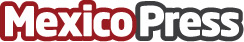 ¿Por qué usar lencería de encaje?La empresa de lencería Zelina, de acuerdo a un artículo de Kantar menciona que dentro de la distribución de gastos en prendas de vestir en una familia mexicana, la ropa interior ocupa una participación del 13%. La lencería de encaje es un material que siempre se ha asociado con el romance, la elegancia y la sensualidad, por lo tanto, se ha convertido en una de las prendas íntimas favoritas de las mujeresDatos de contacto:Adolfo Sapan+525543620693Nota de prensa publicada en: https://www.mexicopress.com.mx/por-que-usar-lenceria-de-encaje_1 Categorías: Nacional Sociedad Consumo Ciudad de México http://www.mexicopress.com.mx